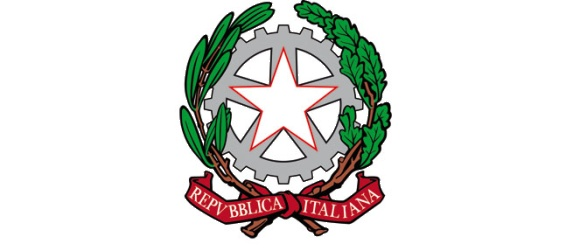 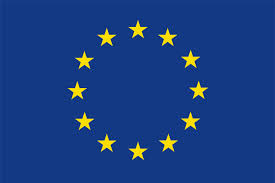 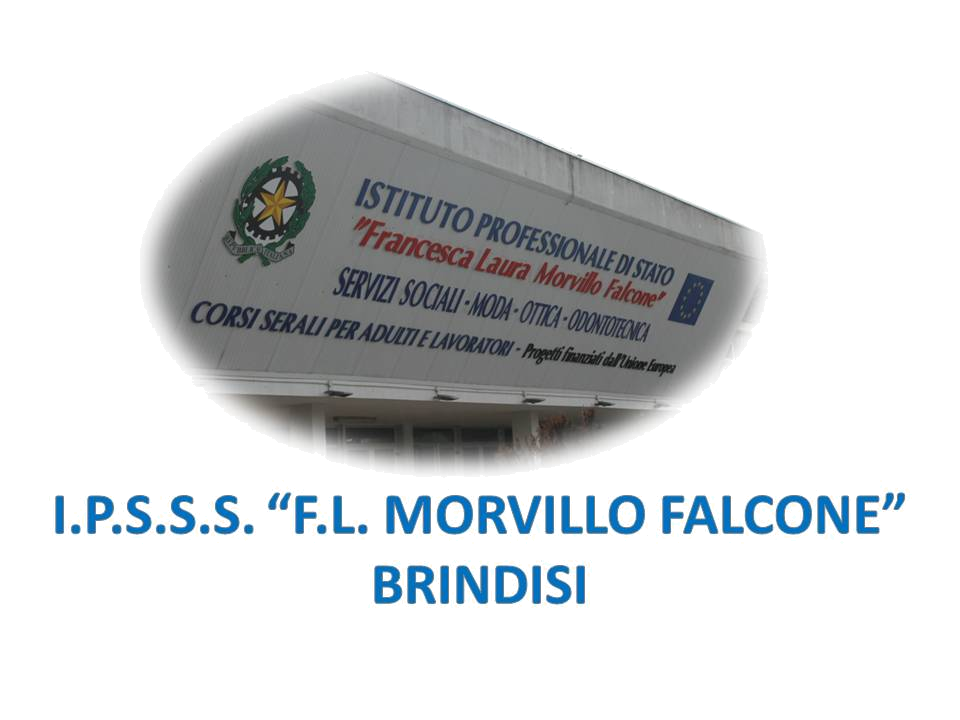 ISTITUTO PROFESSIONALE DI STATO PER I SERVIZI SOCIALI“Francesca Laura MORVILLO FALCONE”Via Galanti, 1 - Tel. 0831/513991brrf010008@istruzione.it – brrf010008@pec.istruzione.it  www.morvillofalconebrindisi.edu.it72100   B R I N D I S IMATERIA: Metodologie operative CLASSE: 2 PD SERALE ANNO SCOLASTICO: 2022/2023DOCENTE: ALESSIA LA VIOLA Libro di testo:Servizi per la Sanita e Assistenza socialeAutori: Carmen GattoEdizione ZanichelliArgomenti:UDA : LA DISABILITA’ Concetto di disabilità Legge 104Strutture per disabiliRSAComunità alloggioCasa FamigliaAccertamento disabilitàUVH UVM   UDA : L’ ANZIANO La vecchiaia Assistenza domiciliareIl centro di pronto interventoUDA : SICUREZZA Attività rivolte a tutte le tipologie di utenza   Il docente
Alessia La Viola Alunni_____________________________